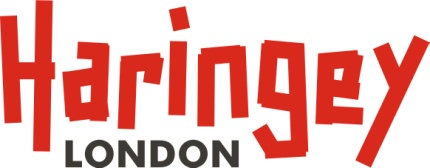 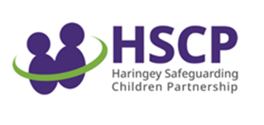 Date of this contextual safeguarding CIN (CS-CIN) meeting:Date of last CS-CIN meeting:Contextual Safeguarding Child in Need Initial Meeting / Review MeetingChair’s summary, and planBasic detailsBasic detailsEach child/young person’s name and ageMeeting ChairAttendeesApologiesDecision of meeting today – should there be a contextual safeguarding CIN plan?As well as this summary and plan, please read the reports and consultation forms listed below. Together these form the record of the meeting. Each child/young person’s views Each parent/carer’s viewsChair’s summaryDanger Statement Safety goalsThe plan What are we worried about?(risk/needs)What needs to happen? (action)Who will do this? When does it need to be done? What changes do we want to see (outcome)Scaling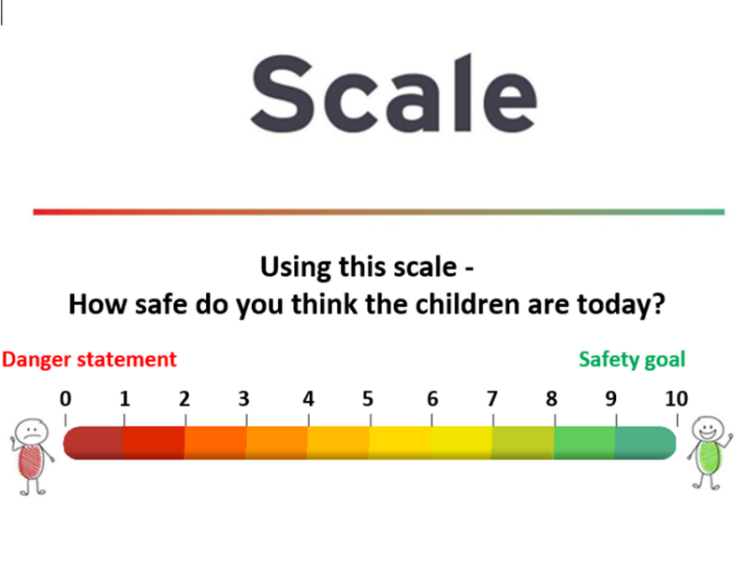 Scaling question: - Parents’ views - Professionals’ views - Young person’s viewsPlease note below if there is any dissent to the decision. Contingency plan Progress meeting membership Proposed date, time and place of next progress meetingThe plan is brought to each progress meeting. Each action on the plan must be reviewed, so that progress can be seen and any difficulties are resolved. The progress meeting can propose changes.Proposed date, time and place of next CS-CIN review meeting Proposed date, time and place of midway review (between chair and social worker)Date all professionals must share their written report for the next CS-CIN review meeting with parents and young people